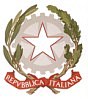 DIREZIONE DIDATTICA STATALE 2° CIRCOLOVIA PIOPPAZZE, SNC 84087 SARNO  (SA) TEL. 081 5136370 e-mail: saee158002@istruzione.it  PEC. saee158002@pec.istruzione.it  sito web: http://www.secondocircolosarno.edu.itC.F.80022250650Oggetto: Adesione screening Scuola Sicura a.s. 2020/21.Il/La sottoscritto/a _________________________________________ nato/a il ___________________a ________________ C.F. ____________________________ in servizio presso il 2° Circolo Didattico di Sarno (SA) in qualità di DOCENTE/ATA – Telefono __________________ email _________________________DICHIARAdi voler aderire alla campagna Scuola Sicura ed autorizza l’Istituzione Scolastica ad effettuare la prenotazione  attraverso la piattaforma SINFONIA,  per essere sottoposto a tampone antigenico.Data ___________________										In fede									______________________N.B.: Il codice fiscale, l’indirizzo email e telefono sono dati obbligatori per poter effettuare la registra- zione. I dati forniti saranno trattati nel rispetto del Regolamento dell’Unione Europea n. 2016/67.